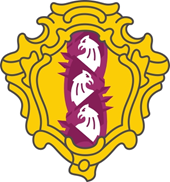 ВНУТРИГОРОДСКОЕ МУНИЦИПАЛЬНОЕ ОБРАЗОВАНИЕ САНКТ-ПЕТЕРБУРГА МУНИЦИПАЛЬНЫЙ ОКРУГДВОРЦОВЫЙ ОКРУГМУНИЦИПАЛЬНЫЙ СОВЕТшестой созывРЕШЕНИЕПРОЕКТ 					Санкт-Петербург	                                                №       «Об утверждения Положения о Контрольно-счетном органе                                             МО МО Дворцовый округ»В соответствии с положениями Бюджетного кодекса Российской Федерации, Федерального закона «Об общих принципах организации местного самоуправления в Российской Федерации», Федерального закона «Об общих принципах организации и деятельности контрольно-счетных органов субъектов Российской Федерации и муниципальных образований», Федерального закона «О контрактной системе в сфере закупок товаров, работ, услуг для обеспечения государственных и муниципальных нужд», Устава МО МО Дворцовый округ Муниципальный Совет МО МО Дворцовый округ РЕШИЛ: 1.	Утвердить Положение о Контрольно-счетном органе МО МО Дворцовый округ согласно Приложению к настоящему Решению;2.	Признать утратившим силу Решение МС МО МО Дворцовый округ от 19.11.2014 № 32;3.	Настоящее решение вступает в силу с 01 сентября 2021 года.Глава МО МО Дворцовый округ						М.В. БисероваПриложение к РешениюМуниципального СоветаМО МО Дворцовый округот 23 июня 2021 года № …ПОЛОЖЕНИЕо Контрольно-счетном органе МО МО Дворцовый округОбщие положения1.1.	Деятельность Контрольно-счетного органа МО МО Дворцовый округ (далее – контрольно-счетный орган) осуществляется в соответствии с Бюджетным кодексом Российской Федерации, Федеральными законами «Об общих принципах организации местного самоуправления в Российской Федерации», «Об общих принципах организации и деятельности контрольно-счетных органов субъектов Российской Федерации и муниципальных образований», «О контрактной системе в сфере закупок товаров, работ, услуг для обеспечения государственных и муниципальных нужд» и Уставом МО МО Дворцовый округ.1.2.	Контрольно-счетный орган создается в целях осуществления контроля за исполнением местного бюджета, соблюдением установленного порядка подготовки и рассмотрения проекта местного бюджета, за достоверностью, полнотой и соответствием нормативным требованиям составления и представления бюджетной отчетности главных администраторов бюджетных средств, квартального и годового отчетов об исполнении местного бюджета, в целях контроля за соблюдением установленного порядка управления и распоряжения имуществом, находящимся в муниципальной собственности, а также для аудита в сфере закупок.1.3.	Контрольно-счетный орган является постоянно действующим органом внешнего муниципального финансового контроля и образуется Муниципальным Советом МО МО Дворцовый округ. Контрольно-счетный орган подотчетен Муниципальному Совету МО МО Дворцовый округ, обладает организационной и функциональной независимостью и осуществляют свою деятельность самостоятельно.1.4.	Деятельность контрольно-счетного органа основывается на принципах законности, объективности, эффективности, независимости и гласности.1.5.	Контрольно-счетный орган не обладает правами юридического лица, использует бланки со своим наименованием и символикой муниципального образования. Контрольно-счетный орган осуществляет свою деятельность по адресу – 191186,    Санкт-Петербург, ул. Большая Конюшенная, д. 14, адрес электронной почты -  glava_mo@dvortsovy.spb.ru.Состав и порядок формирования контрольно-счетного органа2.1.	Контрольно-счетный орган формируется в составе председателя и двух аудиторов. Председатель и аудиторы контрольно-счетного органа назначаются Муниципальным Советом МО МО Дворцовый округ.2.2.	Предложения о кандидатурах на должность председателя контрольно-счетного органа вносятся:1) главой МО МО Дворцовый округ;2) не менее чем одной третью от установленного числа депутатов Муниципального Совета МО МО Дворцовый округ.2.3.	Предложения о кандидатурах аудиторов контрольно-счетного органа вносятся депутатами Муниципального Совета МО МО Дворцовый округ.2.4.	Председателем, аудиторами контрольно-счетного органа назначаются граждане Российской Федерации, имеющие высшее образование и опыт работы в области государственного, муниципального управления, государственного, муниципального контроля (аудита), экономики, финансов, юриспруденции.2.5.	Контрольно-счетный орган формируется на период полномочий Муниципального Совета МО МО Дворцовый округ.2.6.	Полномочия председателя, аудитора контрольно-счетного органа прекращаются досрочно:- по собственному желанию с даты подачи заявления - в случае подачи в Муниципальный Совет МО МО Дворцовый округ соответствующего заявления, - в иных случаях – в порядке  Федерального закона от 07.02.2011 № 6-ФЗ «Об общих принципах организации и деятельности контрольно-счетных органов субъектов Российской Федерации и муниципальных образований» (далее - Федеральный закон от 07.02.2011 № 6-ФЗ).2.6.	Гражданин Российской Федерации не может быть назначен председателем, аудитором контрольно-счетного органа при наличии ограничений, установленных ч. 4 ст. 7 Федерального закона от 07.02.2011 № 6-ФЗ.2.7.	В случае отнесения законодательством Санкт-Петербурга должностей председателя, аудитора контрольно-счетного органа к муниципальным должностям председатель, аудиторы контрольно-счетного органа, а также лица, претендующие на замещение указанных муниципальных должностей, обязаны представлять сведения о своих доходах, об имуществе и обязательствах имущественного характера, а также о доходах, об имуществе и обязательствах имущественного характера своих супруги (супруга) и несовершеннолетних детей в порядке, установленном нормативными правовыми актами Российской Федерации, Санкт-Петербурга, муниципальными нормативными правовыми актами.Порядок деятельности контрольно-счетного органа3.1.	Руководство деятельностью контрольно-счетного органа осуществляет его Председатель. Контрольно-счетный орган осуществляет свою деятельность на основе годового плана работы.3.2.	Форма работы контрольно-счетного органа – заседания (в том числе в дистанционном формате). Заседание считается правомочным, если в нем участвует не менее двух членов контрольно-счетного органа, решение принимаются большинством от установленного числа членов контрольно-счетного органа (два и более голоса).Полномочия контрольно-счетного органа4.1. Для достижения целей, изложенных в п. 1.2 настоящего Положения, контрольно-счетный орган наделяется следующими полномочиями:1) контроль за исполнением местного бюджета;2) экспертиза проектов местного бюджета;3) внешняя проверка годового отчета об исполнении местного бюджета;4) организация и осуществление контроля за законностью, результативностью (эффективностью и экономностью) использования средств местного бюджета, а также средств, получаемых местным бюджетом из иных источников, предусмотренных законодательством Российской Федерации;5) контроль за соблюдением установленного порядка управления и распоряжения имуществом, находящимся в муниципальной собственности, в том числе охраняемыми результатами интеллектуальной деятельности и средствами индивидуализации, принадлежащими муниципальному образованию;6) оценка эффективности предоставления налоговых и иных льгот и преимуществ, бюджетных кредитов за счет средств местного бюджета, а также оценка законности предоставления муниципальных гарантий и поручительств или обеспечения исполнения обязательств другими способами по сделкам, совершаемым юридическими лицами и индивидуальными предпринимателями за счет средств местного бюджета и имущества, находящегося в муниципальной собственности;7) финансово-экономическая экспертиза проектов муниципальных правовых актов (включая обоснованность финансово-экономических обоснований) в части, касающейся расходных обязательств муниципального образования, а также муниципальных программ;8) анализ бюджетного процесса в муниципальном образовании и подготовка предложений, направленных на его совершенствование;9) подготовка информации о ходе исполнения местного бюджета, о результатах проведенных контрольных и экспертно-аналитических мероприятий и представление такой информации в представительный орган муниципального образования и главе муниципального образования;10) участие в пределах полномочий в мероприятиях, направленных на противодействие коррупции;11) иные полномочия в сфере внешнего муниципального финансового контроля, установленные федеральными законами, законами субъекта Российской Федерации, уставом и нормативными правовыми актами представительного органа муниципального образования;12) аудит в сфере закупок.4.2.	В порядке, определяемом Законом Санкт-Петербурга от 13.07.2011 № 455-85 «О Контрольно-счетной палате Санкт-Петербурга», Муниципальный Совет МО МО Дворцовый округ вправе заключать соглашения с Контрольно-счетной палатой      Санкт-Петербурга о передаче ей полномочий по осуществлению внешнего муниципального финансового контроля.Порядок и формы осуществления полномочий в сфере внешнего муниципального контроля5.1.	Контрольно-счетный орган осуществляет предварительный, текущий и последующий внешний муниципальный финансовый контроль в отношении органов местного самоуправления и муниципальных органов МО МО Дворцовый округ, учреждений, учредителями которых являются органы местного самоуправления МО МО Дворцовый округ, а также иных организаций, если они используют имущество, находящееся в муниципальной собственности МО МО Дворцовый округ (далее – объекты контроля) в форме контрольных или экспертно-аналитических мероприятий (далее - проверки).5.2.	При проведении контрольного или мероприятия экспертно-аналитического мероприятия контрольно-счетным органом составляется заключение, которое доводится до сведения руководителей, должностных лиц объектов контроля.5.3.	При проведении проверок председатель, аудиторы контрольно-счетного органа не должны вмешиваться в оперативную деятельность проверяемых объектов контроля.5.4.	Должностные лица объектов контроля обязаны в течение трех рабочих дней представлять по запросам контрольно-счетного органа требуемые в пределах полномочий, установленных настоящим Положением, документы, материалы и информацию, необходимые для осуществления контрольных или экспертно-аналитических мероприятий. Указанные запросы подписываются председателем контрольно-счетного органа.Порядок и формы осуществления аудита в сфере закупок6.1.	Контрольно-счетный орган в порядке, установленном Федеральным законом от 05.04.2013 № 44-ФЗ «О контрактной системе в сфере закупок товаров, работ, услуг для обеспечения государственных и муниципальных нужд» (далее – Федеральный закон от 05.04.2013 № 44-ФЗ), осуществляет анализ и оценку результатов закупок, достижения целей осуществления закупок.6.2.	Для достижения целей, указанных в пункте 6.1, контрольно-счетный орган осуществляет экспертно-аналитическую, информационную и иную деятельность посредством проверки, анализа и оценки информации о законности, целесообразности, об обоснованности, о своевременности, об эффективности и о результативности расходов на закупки по планируемым к заключению, заключенным и исполненным контрактам.6.3.	Органы местного самоуправления  и муниципальные органы МО МО Дворцовый округ, учреждения, учредителями которых являются органы местного самоуправления МО МО Дворцовый округ, обязаны в течение трех рабочих дней представлять по запросам контрольно-счетного органа требуемые в пределах полномочий, установленных настоящим Положением, документы, материалы и информацию, необходимые для осуществления аудита в сфере закупок. Указанные запросы подписываются председателем контрольно-счетного органа.6.4.	Для оценки законности, целесообразности, обоснованности, своевременности,  эффективности и результативности расходов на закупки по планируемым к подписанию муниципальным контрактам, заключаемым в порядке ч. 1 ст. 93 Федерального закона от 05.04.2013 № 44-ФЗ (закупка у единственного поставщика (подрядчика, исполнителя)), органы местного самоуправления, муниципальные органы и муниципальные учреждения МО МО Дворцовый округ не позднее чем за три рабочих дня до планируемой даты подписания контракта направляют в контрольно-счетный орган по электронной почте проект муниципального контракта.6.5.	Контрольно-счетный орган признает обоснованной закупку, осуществляемую в соответствии с положениями статей 19 и 22 Федерального закона от 05.04.2013               № 44-ФЗ. Оценка обоснованности осуществления закупок проводится в ходе аудита в сфере закупок в соответствии с Федеральным законом от 05.04.2013 № 44-ФЗ.6.6.	По результатам аудита в сфере закупок конкретная закупка может быть признана необоснованной. В случае признания планируемой закупки необоснованной контрольно-счетный орган выдает предписание об устранении выявленных нарушений законодательства Российской Федерации и иных нормативных правовых актов о контрактной системе в сфере закупок.6.7.	Контрольно-счетный орган обобщает результаты осуществления деятельности, указанной в пункте 6.2, в том числе устанавливает причины выявленных отклонений, нарушений и недостатков, подготавливает предложения, направленные на их устранение и на совершенствование контрактной системы в сфере закупок, систематизирует информацию о реализации указанных предложений и размещает в единой информационной системе обобщенную информацию о таких результатах.